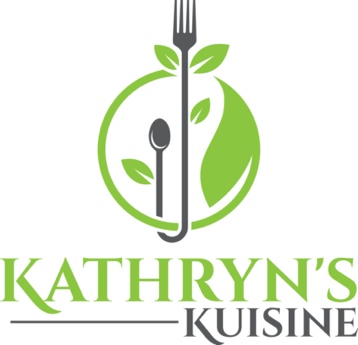  Private four-course dinners with meal and wine serviceOption 1ETHNIC MEDITERRANEAN FOUR-COURSE MEAL SERVICE WITH WINE PAIRING Italian Caprese Created with slices of mozzarella and farmer's market tomatoes with garden fresh basil in a balsamic reduction sauce.Hummus with PitaHummus is perfectly blended with chickpeas, olive oil, tahini, garlic, fresh lemon juice and spices.Gavudagi SaladGently tossed baby arugula with fresh pomegranate seeds, dry roasted walnuts, spiced onion and pomegranate dressingPatlicanli KebapSliced chicken that was marinated overnight in a yogurt, tomato garlic. Then layered and baked with eggplant, various veggies and yogurt tomatoes wine sauce served over hot jasmine seasoned rice.French Chocolate MousseCreamy chocolate delicacy topped with homemade whipped cream.Selected domestic and/or old-world wines will be served with each courseA thoughtful wine pairing will be served during the service of each course. Option 2ETHNIC SPANISH FOUR-COURSE MEAL WITH WINE PAIRING SERVICERoasted Red Peppers Stuffed with a young swiss-style cheese and artisan breadRoasted piquillo peppers stuffed with unique goat cheese drizzled with balsamic dressing & herbs.Summer Spanish Citrus SaladThis traditional salad is created with romaine, seasonal oranges, black olives, light anchovies and fresh herbs with a homemade citrus vinaigrette.Roasted Salmon with Chipotle Yogurt SauceRoasted fresh 5oz salmon steaks on a bed of sauté spinach and chipotle yogurt sauce topped with roasted cherry tomatoes.Fresas con VinoFresh sliced strawberries drizzled with a sweet and fruity Tempranillo wine reduction sauce, individual servingsSelected Spanish wines will be served with each course.Option 3TRADITIONAL CREOLE FOUR-COURSE MEAL WITH WINE PAIRING SERVICESaucy Cajun MeatballsCajun spiced individual meatballs bathing in a homemade peach preserve barbecue sauce.Old Fashion Creole Cornbread MuffinsHome recipe that is truly to be enjoyed at every part of your meal.Caesar Supreme SaladRomaine leafy greens with cherry tomatoes, shredded parmesan cheese and homemade Caesar dressing topped with homemade seasoned croutons.Creole Chicken and Sausage JambalayaNew Orleans style chicken and andouille sausage with Cajun seasonings, “holy trinity” veggies in a rich tomato baseCajun Bread Pudding with Sweet MeringueMy family's famous bread pudding with pecans and raisins.Selected domestic wines will be served with each course.Option 4CAJUN FOUR-COURSE SHRIMP FEAST WITH WINE PAIRING SERVICEShrimp Croquettes with AïoliThese homemade croquettes are perfectly seasoned and fried; served with a Cajun spiced aïoliCheddar Bay BiscuitsBest homemade biscuits that accompanies each part of this mealCreole Sunburst SaladTraditional salad with young lettuces tossed in a delicious cinnamon, Tabasco, raspberry vinaigrette topped with wine-soaked cranberries, toasted almonds and gorgonzola cheeseShrimp Étouffee with RiceThis traditional Cajun dish with created with a blonde roux, veggies served over hot rice.Sweet Potato Pecan PieThis traditional dessert is sure to please everyone!Selected international wines will be served with each course.Kathryn’s Kuisinekathrynskuisine.com805-709-8338